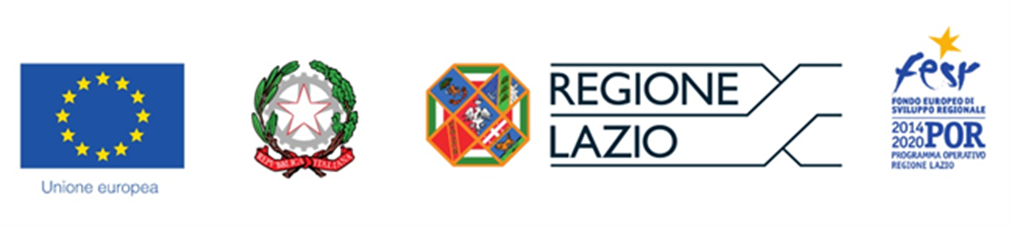 POR FESR 2014-2020 Progetti StrategiciDICHIARAZIONE RELATIVA AGLI AIUTI SULLE MEDESIME SPESE AMMISSIBILI 	Spettabile 	Lazio Innova S.p.A.		Via Marco Aurelio 26/A	00184 Roma Oggetto: Dichiarazione a corredo della Domanda per l’accesso agli Aiuti previsti dall’Avviso Pubblico “Progetti Strategici””: Progetto RSI di cui al Formulario _______________ (N. identificativo GeCoWEB). nella sua qualitàDICHIARAai sensi degli artt. 46 e 47 del D.P.R. 445 del 28/12/2000,consapevole delle sanzioni penali, nel caso di dichiarazioni non veritiere e falsità negli atti, richiamate dall’art. 76, consapevole altresì che, nel caso di dichiarazioni non veritiere e falsità negli atti, l’impresa sopra indicata decadrà dai benefici per i quali la stessa dichiarazione è rilasciatache alla data della Domanda e della sottoscrizione del presente Documento il Richiedente HA RICHIESTO O OTTENUTO sulle stesse Spese Ammissibili su cui è richiesta la Sovvenzione, gli Aiuti e le altre misure di sostegno pubblico indicati nella tabella sottostante:SI IMPEGNA a dare tempestiva comunicazione in caso di eventi che rendono superate, inesatte o non più complete le informazioni fornite.SOTTOSCRITTO E DATATO CON FIRMA DIGITALEIl/La sottoscritto/aIl/La sottoscritto/aIl/La sottoscritto/a(nome e cognome)(nome e cognome)(nome e cognome)nato/a  a  (Stato, Comune)(Stato, Comune)(Stato, Comune)il(gg/mm/aaaa)residente inresidente in(Stato, CAP/ZIP code, Provincia, Comune, Indirizzo)(Stato, CAP/ZIP code, Provincia, Comune, Indirizzo)(Stato, CAP/ZIP code, Provincia, Comune, Indirizzo)(Stato, CAP/ZIP code, Provincia, Comune, Indirizzo)di Libero Professionista (titolare di Partita IVA), oppuredi Legale Rappresentante della persona giuridica (incluse ditte individuali):di Legale Rappresentante della persona giuridica (incluse ditte individuali):(denominazione legale della persona giuridica e forma giuridica) (denominazione legale della persona giuridica e forma giuridica) iscritta al Registro delle Imprese Italiano:(estremi iscrizione se esistente)con sede legale/fiscale incon sede legale/fiscale in(Stato, CAP/ZIP code, Provincia, Comune, Indirizzo)codice fiscale:Partita IVA:Ente ConcedenteRiferimento normativoData del provvedimentoImporto dell’aiuto Importo dell’aiuto Importo dell’aiuto Spese oggetto dell’Aiuto indicatoEnte ConcedenteRiferimento normativoData del provvedimentoRichiestoConcessoEffettivo Spese oggetto dell’Aiuto indicato(ampliare quanto necessario)(ampliare quanto necessario)(ampliare quanto necessario)(ampliare quanto necessario)(ampliare quanto necessario)(ampliare quanto necessario)(ampliare quanto necessario)TOTALETOTALETOTALE